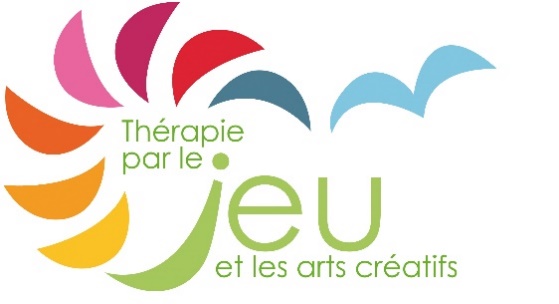 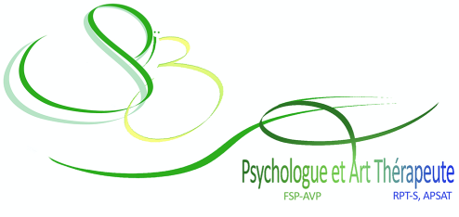 INSCRIPTION à la FORMATION« Soutenir l’enfant dans ses besoins : accompagnement par le jeu »Niveau 1Jeudi 4 – Vendredi 5 mai et Jeudi 1 – Vendredi 2 juin 2023Nom, prénom : Adresse postale, y compris code postal (privée) :No téléphone privé :No téléphone professionnel :E-mail privé :E-mail professionnel : Profession : Employeur : Si la formation est remboursée par votre employeur et que vous souhaitez que la facture lui soit nominalement adressée, veuillez nous indiquer ci-dessous les coordonnées postales et l’adresse mail :Comment avez-vous été informés de ce cours ?Dès confirmation de l’inscription, vous recevrez un bulletin de versement vous permettant de vous acquitter du montant des frais de formation. Merci de votre intérêt !Inscription à renvoyer à : Rosemarie Chopard 		r.chopard@therapieparlejeu.ch